ЯПОНИЯ    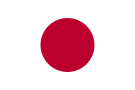 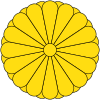 Япония, официальное название «Нихон коку», «Ниппон коку» — островное государство в Восточной Азии. Расположено в Тихом океане.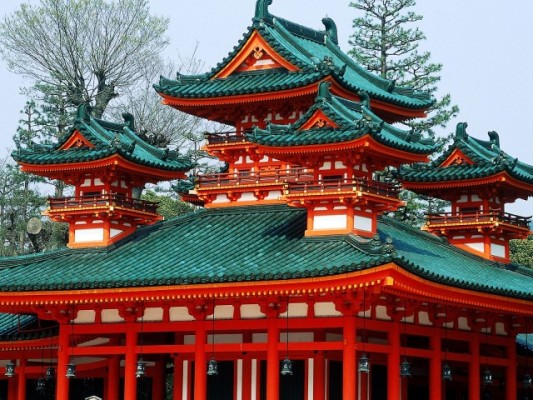 Япония - островная страна, расположенная на дугообразном архипелаге, состоящем из более 6,8 тысячи островов, которые изогнутой цепью около 3800 километров протянулись вдоль восточного побережья Азии. Столицей Японии является Токио.Географическое положение Японских островов к востоку от материка определило и образное название страны - Страна восходящего солнца.  Общая площадь островов Японии - около 378 тыс. кв. км. Только четыре острова из всех можно назвать большими. Это Хоккайдо, Хонсю, Сикоку и Кюсю - их японцы даже не называют островами, а именуют основной землей, основной территорией: на них приходится 98% всей страны. Высшая точка Японии — вулкан Фудзияма.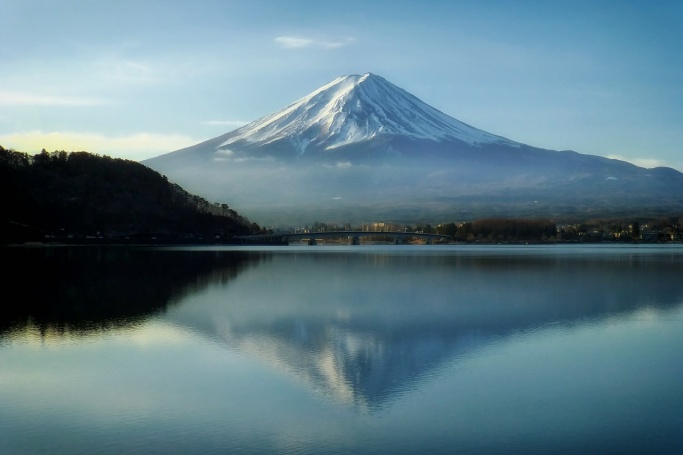 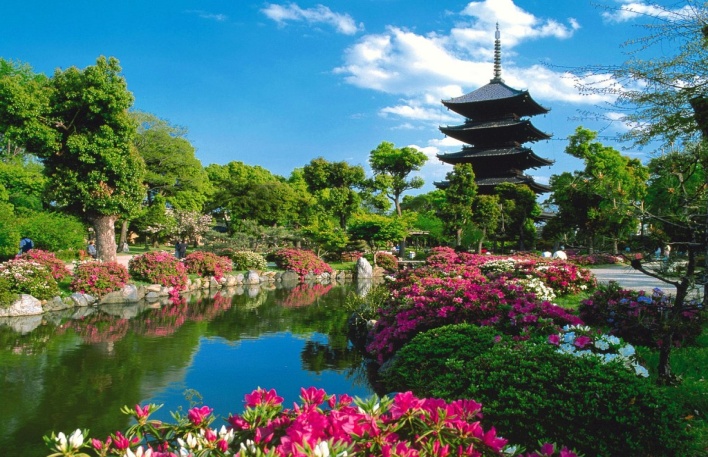 Большая часть страны расположена в зоне умеренного климата с четко выраженными сезонами. В то же время существует огромная разница между климатом северной части Хоккайдо с его коротким летом и продолжительной снежной зимой и южными островами, такими, как Окинава, который характеризует тропический климат. В зимние месяцы (декабрь — февраль) холодные, сухие воздушные массы из Сибири встречаются с теплым влажным воздухом Тихого океана. В результате, на части страны, обращенной к Японскому морю, начинаются снегопады. А температура воздуха в городах, расположенных со стороны Тихого океана, опускается ниже 0°С. В летние месяцы (июнь-август) на острова приходят теплые, влажные воздушные потоки с Тихого океана, которые приносят с собой высокие температуры. Конец весны - начало лета — время непродолжительного сезона дождей, он обычно длится всего несколько недель. Август, сентябрь и октябрь — месяцы тайфунов. Горы - характерная особенность Японского архипелага, они покрывают 71% суши, и лишь отдельные участки вдоль побережий или русла больших рек - равнины и низменности, которые окаймляют горные системы.Официальный язык – японский. С населением более 127 миллионов человек Япония занимает десятое место в мире. Около 98 % населения составляют собственно японцы; наиболее крупными группами коренных меньшинств являются рюкюсцы (около полутора миллионов человек), айны, а также социальные меньшинства — буракумины.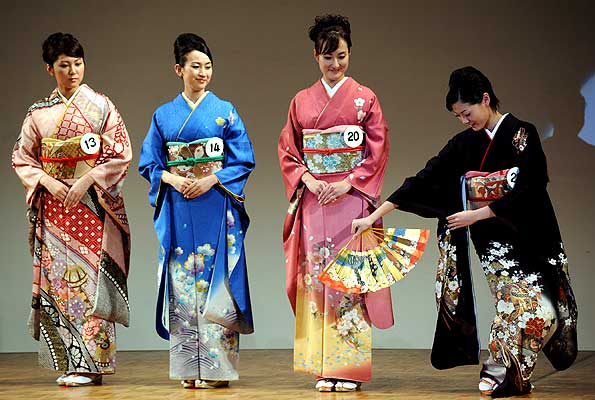 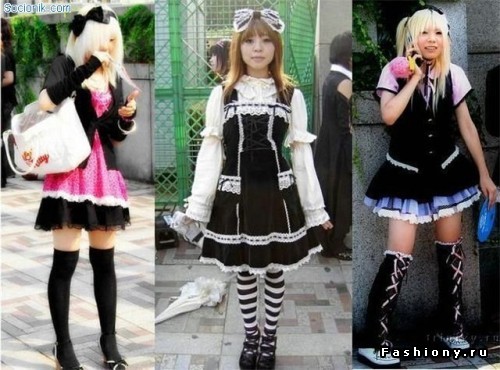 Основой японской кухни является рис («гохан»). Вторым по значимости продуктом питания японцев является рыба. Для сохранения пищи в условиях высокой влажности её часто засаливают, сбраживают или маринуют, примерами таких блюд могут служить натто, умэбоси, цукэмоно и соевый соус. Одно из наиболее популярных за пределами страны японских блюд — суши. У японцев много различных супов, но самый традиционный — мисосиру. Это суп из пасты мисо. Особое место в традиционной японской кухне занимает японская чайная церемония.Классическим японским музыкальным жанром является гагаку, который представляет собой музыку в исполнении оркестра (колокола, ударные и духовые инструменты) : «J-pop», «J-rock», «Visual kei». Отличием является то, что традиционная японская музыка основана на интервалах человеческого дыхания, а не на математическом отсчёте.Исполнение традиционного японского танца состоит из принятия множества заранее известных поз. При этом большинство танцев не подразумевают резких движений и могут быть исполнены на полутора квадратных метрах пола. Торс почти всё время танца строго вертикален, ката различаются положением головы, плеч, рук. Складной веер — главный танцевальный аксессуар. Самые известные японские танцы: «Гион каута», «Куроками», «Бон одори».К декоративному творчеству Японии относятся: нингё (традиционные японские куклы), нэцкэ (брелок), оригами, икебана, бонсай, тэмари (вышивание на шарах).Главным событием всех японцев, считается цветение сакуры. В японском календаре нет ни национального праздника, ни специальных праздничных или выходных дней, связанных с этим великолепным природным чудом. Но психологически это, несомненно, праздник, как для самих японцев, так и для многочисленных иностранных туристов.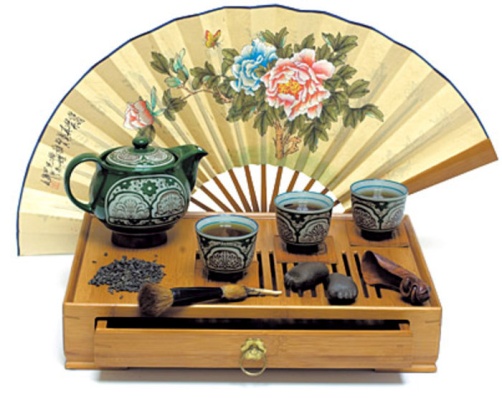 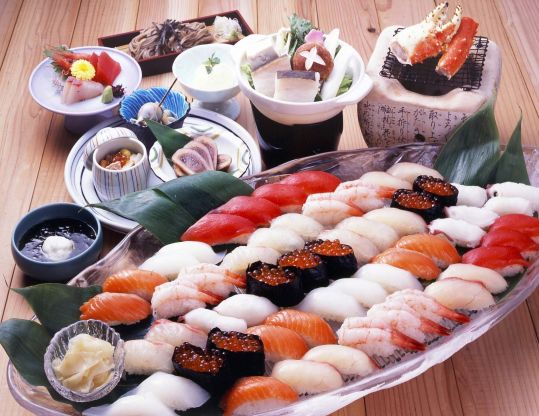 